1)Вычисление общего центра тяжести
2)Вычисление мом-тов инерции всего сечения относ. центр. осей.
3)Определение положения главных центральных осей.
4)Определение главных моментов инерции
5)Проверка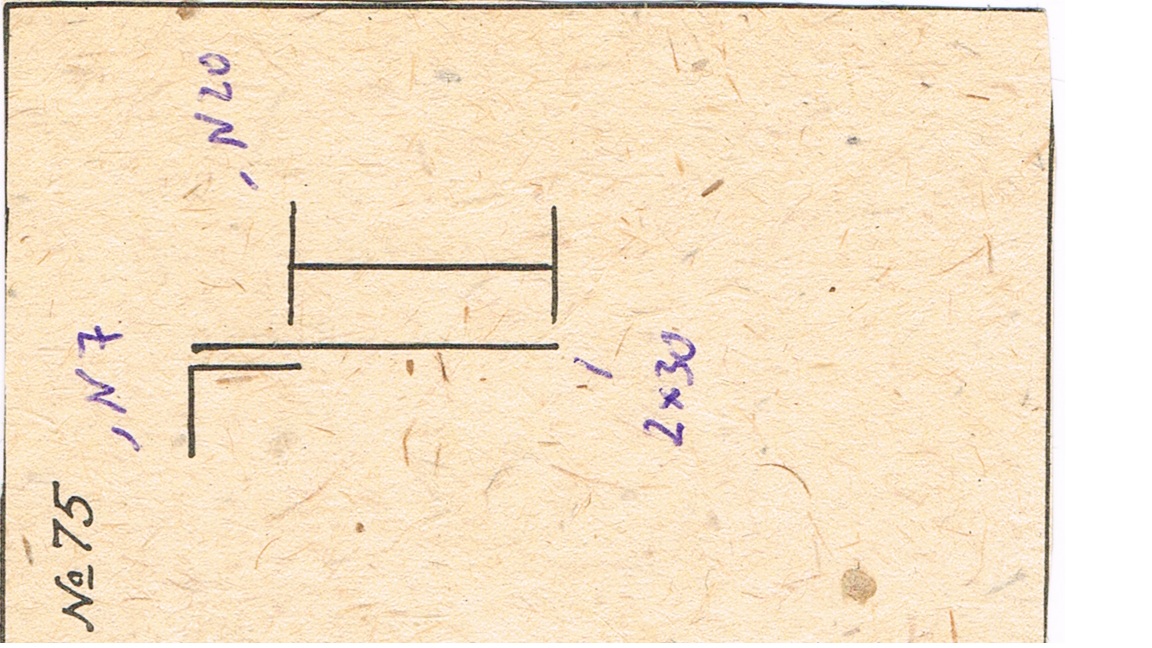  Таблица 3.4Сталь прокатная – балки двутавровые (ГОСТ 8239–72)Таблица 3.5Сталь прокатная – швеллеры (ГОСТ 8240–72)Окончание табл. 3.5Таблица 3.6Сталь прокатная угловая равнополочная (ГОСТ 8509–72)Продолжение табл. 3.6Продолжение табл. 3.6Окончание табл. 3.6h  – высота балки;b  – ширина  полки;d  – толщина стенки;t  – средняя толщина полкиR  – радиус внутреннего закругления полки;r  – радиус наружного закругления полки;J  – момент инерции;i  – радиус инерции;W – момент сопротивления;S – статический момент полусеченияНомер
про-
филяНомер
про-
филяМасса,
кг/мМасса,
кг/мh,
ммh,
ммb,
ммb,
ммd,
ммd,
ммt,
ммt,
ммR,
ммR,
ммr,
ммr,
ммПлощадь
сечения
см2Площадь
сечения
см2Jx,
см4Jx,
см4Wx,
см3Wx,
см3ix ,
смix ,
смSx,
см3Sx,
см3Jy,
см4Jy,
см4Jy,
см4Jy,
см4Wy,
см3Wy,
см3iy,
см1010    9,46    9,4610010055554,54,57,27,27,07,02,52,512,012,019819839,739,74,064,0623,023,017,917,917,917,9  6,491,22121211,511,512012064644,84,87,37,37,57,53,03,014,714,735035058,458,44,884,8833,733,727,327,327,327,3  8,721,38141413,713,714014073734,94,97,57,58,08,03,03,017,417,457257281,781,75,735,7346,846,841,941,941,941,911,51,55161615,915,916016081815,05,07,87,88,58,53,53,520,220,28738731091096,576,5762,362,358,658,658,658,614,51,70181818,418,418018090905,15,18,18,19,09,03,53,523,423,4 1290 12901431437,427,4281,481,482,682,682,682,618,41,88 18а 18а19,919,91801801001005,15,18,38,39,09,03,53,525,425,4 1430 14301591597,517,5189,889,811411411411422,82,12Окончание табл. 3.4Окончание табл. 3.4Окончание табл. 3.4Окончание табл. 3.4Окончание табл. 3.4Окончание табл. 3.4Окончание табл. 3.4Окончание табл. 3.4Окончание табл. 3.4Окончание табл. 3.4Окончание табл. 3.4Окончание табл. 3.4Окончание табл. 3.4Окончание табл. 3.4Окончание табл. 3.4Окончание табл. 3.4Окончание табл. 3.4Окончание табл. 3.4Окончание табл. 3.4Окончание табл. 3.4Окончание табл. 3.4Окончание табл. 3.4Окончание табл. 3.4Окончание табл. 3.4Окончание табл. 3.4Окончание табл. 3.4Окончание табл. 3.4Окончание табл. 3.4Окончание табл. 3.4Окончание табл. 3.4Окончание табл. 3.4Окончание табл. 3.4Номер профиляНомер профиляМасса,
кг/мМасса,
кг/мh,
ммh,
ммb,
ммb,
ммd,
ммd,
ммt,
ммt,
ммR,
ммR,
ммr,
ммr,
ммПлощадь
сечения
см2Площадь
сечения
см2Jx,
см4Jx,
см4Wx,
см3Wx,
см3ix ,
смix ,
смSx,
см3Sx,
см3Sx,
см3Sx,
см3Jy,
см4Jy,
см4Wy,
см3Wy,
см3iy,
см202021,021,0200200100100  5,2  5,2  8,4  8,4  9,5  9,54,04,0  26,8  26,8  1840  1840184184  8,28  8,28  104  104  104  10411511523,12,07 20а 20а22,722,7200200110110  5,2  5,2  8,6  8,6  9,5  9,54,04,0  28,9  28,9  2030  2030203203  8,37  8,37  114  114  114  11415515528,22,32222224,024,0220220110110  5,4  5,4  8,7  8,710,010,04,04,0  30,6  30,6  2550  2550232232  9,13  9,13  131  131  131  13115715728,62,27 22а 22а25,825,8220220120120  5,4  5,4  8,9  8,910,010,04,04,0  32,8  32,8  2790  2790254254  9,22  9,22  143  143  143  14320620634,32,50242427,327,3240240125125  5,6  5,6  9,5  9,510,510,54,04,0  34,8  34,8  3460  3460289289  9,97  9,97  163  163  163  16319819834,52,37 24а 24а29,429,4240240125125  5,6  5,6  9,8  9,810,510,54,04,0  37,5  37,5  3800  380031731710,1010,10  178  178  178  17826026041,62,63272731,531,5270270125125  6,0  6,0  9,8  9,811,011,04,54,5  40,2  40,2  5010  501037137111,2011,20  210  210  210  21026026041,52,54 27а 27а33,933,9270270135135  6,0  6,010,210,211,011,04,54,5  43,2  43,2  5500  550040740711,3011,30  229  229  229  22933733750,02,80303036,536,5300300135135  6,5  6,510,210,212,012,05,05,0  46,5  46,5  7080  708047247212,3012,30  268  268  268  26833733749,92,69 30а 30а39,239,2300300145145  6,5  6,510,710,712,012,05,05,0  49,9  49,9  7780  778051851812,5012,50  292  292  292  29243643660,12,95333342,242,2330330140140  7,0  7,011,211,213,013,05,05,0  53,8  53,8  9840  984059759713,5013,50  339  339  339  33941941959,92,79363648,648,6360360145145  7,5  7,512,312,314,014,06,06,0  61,9  61,9133801338074374314,7014,70  423  423  423  42351651671,12,89404057,057,0400400155155  8,3  8,313,013,015,015,06,06,0  72,6  72,6190621906295395316,2016,20  545  545  545  54566766786,13,03454566,566,5450450160160  9,0  9,014,214,216,016,07,07,0  84,7  84,72769627696 1231 123118,1018,10  708  708  708  708808808101,03,09505078,578,550050017017010,010,015,215,217,017,07,07,0100,0100,03972739727 1589 158919,9019,9091991991991910431043123,03,23555592,692,655055018018011,011,016,516,518,018,07,07,0118,0118,05596255962 2035 203521,8021,80118111811181118113561356151,03,396060 108,0 108,060060019019012,012,017,817,820,020,08,08,0138,0138,07680676806 2560 256023,6023,60149114911491149117251725182,03,54h – высота балки;b – ширина  полки;d – толщина стенки;t – средняя толщина полкиR – радиус внутреннего закругления полки;r – радиус наружного закругления полки;J – момент инерции;i – радиус инерции;W – момент сопротивления;S – статический момент полусеченияНомер профиляМасса,
кг/мh,
ммb,
ммd,
ммt,
ммR,
ммr,
ммПлощадь
сечения,
см2Jx,
см4Wx,
см3ix ,
смSx,
см3Jy,
см4Wy,
см3iy,
смz0,
см54,8450324,47,06,02,56,1622,89,11,925,595,62,750,951,166,55,9065364,47,26,02,57,5148,615,02,549,08,73,681,081,2487,0580404,57,46,52,58,9889,422,43,1613,312,84,751,191,31108,59100464,57,67,02,510,917434,83,9920,420,46,461,371,441210,4120524,87,87,53,013,330450,64,7829,631,28,521,531,541412,3140584,98,18,03,015,649170,25,6040,845,411,01,701,6714а13,3140624,98,78,03,017,054577,85,6645,157,513,31,841,87Номер профиляМасса,
кг/мh,
ммb,
ммd,
ммt,
ммR,
ммr,
ммПлощадь
сечения,
см2Jx,
см4Wx,
см3ix ,
смSx,
см3Jy,
см4Wy,
см3iy,
смz0,
см1614,2160645,08,48,53,518,1  74793,46,4254,163,313,81,871,80  16а15,3160685,09,08,53,519,5  8231036,4959,478,816,42,012,001816,3180705,18,79,03,520,710901217,2469,88617,02,041,94  18а17,4180745,19,39,03,522,211901327,3276,110520,02,182,132018,4200765,29,09,54,023,415201528,0787,811320,52,302,07  20а19,8200805,29,79,54,025,216701678,1595,913924,22,352,282221,0220825,49,510,04,026,721101928,8911015125,12,372,21  22а22,6220875,410,210,04,028,823302128,9912118730,02,552,462424,0240905,610,010,54,030,629002429,7313920831,62,602,42  24а25,8240955,610,710,54,032,931802659,8415125437,22,782,672727,7270956,010,511,04,535,2416030810,917826237,32,732,473031,83001006,511,012,05,040,5581038712,022432743,62,842,523336,53301057,011,713,05,046,5798048413,128141051,82,972,593641,93601107,512,614,06,053,41082060114,235051361,73,102,684048,34001158,013,515,06,061,51522076115,744464273,43,232,75Номер профиляМасса, кг/мb,
ммt,
ммR,
ммr,
ммПлощадь
сечения,
см2Jx,см4ix,см,
см4,см,см4,смz0,
см4,52,082,733,373,994534565,01,72,653,434,295,085,136,638,039,351,391,381,371,36 8,1310,5212,7414,801,751,741,721,712,122,743,333,900,890,890,880,881,211,261,301,34Продолжение табл. 3.6Продолжение табл. 3.6Продолжение табл. 3.6Продолжение табл. 3.6Продолжение табл. 3.6Продолжение табл. 3.6Продолжение табл. 3.6Продолжение табл. 3.6Продолжение табл. 3.6Продолжение табл. 3.6Продолжение табл. 3.6Продолжение табл. 3.6Продолжение табл. 3.6Продолжение табл. 3.6Номер профиляМасса, кг/мb,
ммt,
ммR,
ммr,
ммПлощадь
сечения,
см2Jx,см4ix,см,
см4,см,см4,смz0,
см5,02,323,053,774,475,155,82503456785,51,82,963,894,805,696,567,41  7,11  9,2111,2013,0714,8416,511,551,541,531,521,501,4911,2714,6317,7720,7223,4726,031,951,941,921,911,891,872,953,804,635,436,216,981,000,990,980,980,970,971,331,381,421,461,501,535,63,444,2556456,02,04,385,4113,1015,971,731,7220,7925,362,182,165,416,591,111,101,521,5763,714,585,437,108,70604568 107,02,34,725,836,929,04   11,0816,2119,7923,2129,5535,321,851,841,831,811,7925,6931,4036,8146,7755,642,332,322,312,272,246,728,189,60 12,34 15,001,191,181,181,171,161,621,661,701,781,856,33,904,815,72634567,02,34,696,137,2818,8623,1027,061,951,941,9329,9036,8042,912,452,442,437,819,52 11,181,251,251,241,691,741,7874,875,386,397,398,3710,29704,55678108,02,76,206,868,159,42  10,67  13,1129,0431,9437,5842,9848,1657,902,162,162,152,142,122,1046,0350,6759,6468,1976,3591,522,722,722,712,692,682,64 12,04 13,22 15,52 17,77 19,97 24,271,391,391,381,371,371,361,881,901,941,992,022,10Номер профиляМасса, кг/мb,
ммt,
ммR,
ммr,
ммПлощадь
сечения,
см2Jx,см4ix,см,
см4,см,см4смz0,
см7,5   5,80   6,89   7,96   9,0210,07755678993,0  7,39  8,7810,1511,5012,83  39,53  46,57  53,34  59,84  66,102,312,302,292,282,27  62,65  73,87  84,61  94,89104,722,912,902,892,872,8616,4119,2822,0724,8027,481,491,481,471,471,462,022,062,102,152,188   6,78   7,36   8,51   9,6511,8814,0580  5,5678101293,0  8,63  9,3810,8512,3015,1417,90  52,68  56,97  66,31  73,36  88,58102,742,472,472,452,442,422,40  83,56  90,40103,66116,39140,31162,273,113,113,093,083,043,0121,8023,5426,9730,3236,8543,211,591,581,581,571,561,552,172,192,232,272,352,429   8,33   9,64 10,93 12,20 13,48 15,96906789 10 12103,310,6112,2813,9315,6017,1720,33  82,10  94,30106,11118,00128,60149,672,782,772,762,752,742,71130,00149,67168,42186,00203,93235,883,503,493,483,463,453,4133,9738,9443,8048,6053,2762,401,791,781,771,771,761,752,432,472,512,552,592,67Продолжение табл. 3.6Продолжение табл. 3.6Продолжение табл. 3.6Продолжение табл. 3.6Продолжение табл. 3.6Продолжение табл. 3.6Продолжение табл. 3.6Продолжение табл. 3.6Продолжение табл. 3.6Продолжение табл. 3.6Продолжение табл. 3.6Продолжение табл. 3.6Продолжение табл. 3.6Продолжение табл. 3.6Номер профиляМасса, кг/мb,
ммt,
ммR,
ммr,
ммПлощадь
сечения,
см2Jx,см4ix,см,
см4,см,см4,смz0,
смz0,
см1010,06 10,79 12,25 15,10 17,90 20,63 21,97100  6,5   7   810121415124,012,8213,7515,6019,2422,8026,2827,99122,10130,59147,19178,95208,90237,15250,823,093,083,073,053,033,002,99193,46207,01233,46283,83330,95374,98395,873,893,883,873,843,813,783,7650,7354,1660,9274,0886,8499,32105,481,991,981,981,961,951,941,942,682,712,752,832,912,993,032,682,712,752,832,912,993,031111,8913,50110  7  8124,015,1517,20  175,61  198,173,403,39  278,54  314,514,294,28  72,68  81,832,192,182,963,002,963,001214,7618,2421,6726,68120  8  91012144,618,8023,2427,6033,99  259,75  317,16  371,80  448,903,723,693,673,63  412,45  503,79  590,28  711,324,684,664,624,57107,04130,54153,33186,482,392,372,362,343,253,333,413,533,253,333,413,5312,515,4617,3019,1022,6826,2029,65125  8  910121416144,619,6922,024,3328,8933,3737,77  294,36  327,48  359,82  422,23  481,76  538,563,873,863,853,823,803,78  466,76  520,00  571,04  670,02  763,90  852,844,874,864,844,824,784,75121,96135,88148,59174,43199,62224,292,492,482,472,462,452,443,363,403,453,533,613,683,363,403,453,533,613,68Номер профиляМасса, кг/мb,
ммt,
ммR,
ммr,
ммПлощадь
сечения,
см2Jx,см4ix,см,
см4,см,см4,см,смz0,
см1419,4121,4525,50140  91012144,624,7227,3332,49  465,72  512,29  602,494,344,334,31  739,42  813,62  956,985,475,465,43192,03210,96248,012,792,782,762,792,782,763,783,823,901631,4334,4237,3943,5749,0754,7960,4416010111214161820165,324,6727,0228,3533,9738,5243,0147,44  774,24  844,21  912,891046,471175,191290,241418,854,964,954,944,924,894874,851229,101340,061450,001662,131865,732061,032248,266,256,246,236,206,176,136,10319,38347,77375,78430,81484,64537,46549,433,193,183,173,163,143,133,123,193,183,173,163,143,133,124,304,354,394,474,554,634,7018 30,47 33,121801112165,338,6042,191216,441316,425,605,591933,102092,787,067,04499,78540,45499,78540,453,593,584,854,8920 36,97 39,92 42,80 48,65 60,08 74,02200121314162025186,047,1050,8554,6061,9876,5494,291822,781960,772097,002362,572871,473466,216,226,216,206,176,126,062896,163116,183333,003755,394560,425494,047,847,837,817,787,727,63749,40805,35861,00969,741181,901438,40749,40805,35861,00969,741181,901438,403,993,983,973,963,933,915,375,425,465,545,705,89Номер профиляМасса, кг/мb,
ммt,
ммR,
ммr,
ммПлощадь
сечения,
см2Jx,см4ix,см,
см4,см,см4,см,смz0,
см22 47,40 53,832201416217,060,3868,582814,363175,446,836,814470,155045,378,608,581158,601305,501158,601305,504,394,365,916,0225 61,55 68,86 76,11 83,31 93,97104,50111,4014016182022252830248,078,4087,7296,96 106,10 119,70 133,10 142,004717,105247,245764,876270,327006,397716,868176,527,767,737,717,697,657,617,597492,108336,699159,739961,6011125,5012243,8012964,709,789,759,729,699,649,599,561942,102157,802370,002579,002887,303189,903389,001942,102157,802370,002579,002887,303189,903389,004,984,964,944,939,914,904,896,756,836,917,007,117,237,31